Pris:	1.800 kr.Prisen inkluderer 2 personers ophold, Broager Strand Camping i egen vognsamt omtalte måltider i programmet – dog ikke grillaften!omtalte aktiviteter i programmet miljøafgift, bad og strømTilmelding:	v/Ingelise og Kenneth Schmidt	post@broagerstrandcamping.dk Tlf. 74 44 14 18 Der tages forbehold programændringerY’s Mens WeekUge 27 - 2019Fra 1. - 5. juli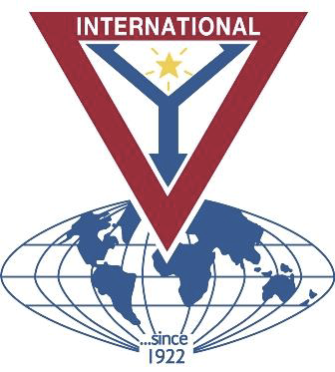 Sønderborg Y’s Mens ClubARRANGERERCAMPINGOPHOLD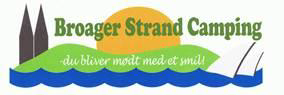 Skeldebro 32, Spar-Es, 6310 BroagerTlf.nr. +45 74 44 14 18www.broagerstrandcamping.dk MOJN – VI SES!PROGRAMMandagAnkomst	- efter behovKl. 18.00	Y’s Mens mødeKlubmøde med gæsterneFællesspisning – mad udefraIndslag, hvor gæsterne fortæller om aktiviteter mv. i deres klubTirsdagKl. 09.30	Udflugt til Flensborg by - med guide og besigtigelse af historiske steder	Gæsterne medbringer selv madpakkeKl. 18.00	Fællesspisning – mad udefraOnsdagKl.10.00		Virksomhedsbesøg Vi besøger Kirkens KorshærKl. 18.00	Grill og sangaftenDeltagerne medbringer selv ingredienser til egen aftensmad!Vi tænder grillen – og senere bålet!Alle griller selv deres mad. …KL. 21.00	Vi hygger og synger sammen 	HUSK: Puls -sangbog!TorsdagKl. 13.00	Vandretur på Gendarmstien med fortællinger undervejsKl. 17.00	Gudstjeneste i Sønderborg Slot	Dronning Dorotheas KapelHUSK varmt tøj- kirken er ikke opvarmetKl. 19.00	Fællesspisning - mad udefraKl. 22.00	Afslutning på aftenenFredagKl. 08.30	Fælles morgenmad	Afrunding af Y’s Mens ugen 	På gensyn!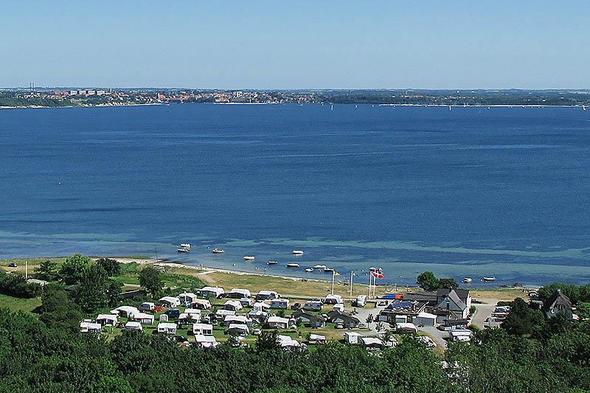 